30000PARA:	DIANA MARCELA CIFUENTES DIAZ  JEFE OFICINA DE CONTROL INTERNO DE:			DIRECTORA TECNICA DE PLANEACIÓN ASUNTO:	Cuenta Mensual – Abril 2017, Reporte Formato CBN 1003 - Presupuesto Orientado a Resultados. REF.:	Memorando 3-2017-10806 de 02-05-2017.Doctora Diana Marcela reciba un cordial saludo. En atención al memorando en referencia, me permito remitir el formato CBN 1003 Presupuesto Orientado a Resultados - POR, correspondiente al mes de ABRIL de 2017, el cual debe ser incorporado en la rendición de la cuenta mensual con destino a la Auditoria Fiscal ante la Contraloría de Bogotá, D.C.Se certifica que la información reportada cumple con los requisitos de integralidad, veracidad, calidad y consistencia.Adicionalmente, queremos informar que actualmente la Resolución Reglamentaria No.001 del 19 de octubre de 2016 es la que establece la forma, términos y el procedimiento para la rendición de la cuenta y presentación e informes a la Auditoría fiscal ante la Contraloría de Bogota D.C., la cual reemplazo la Resolución Reglamentaria No.002 del 2012, que figura en su memorando. Por lo anterior, de manera atenta se solicita aclarar este marco normativo.Cordialmente,Anexo:    SI X     NO__                  Numero de folios: Dos (2) Y Archivo adjunto vía SIGESPROProyectó: Adriana Jiménez Giraldo – Profesional Especializado Dirección de Planeación.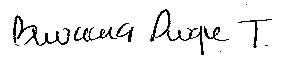 BIVIANA DUQUE TORO